LAMPIRAN 25DOKUMENTASI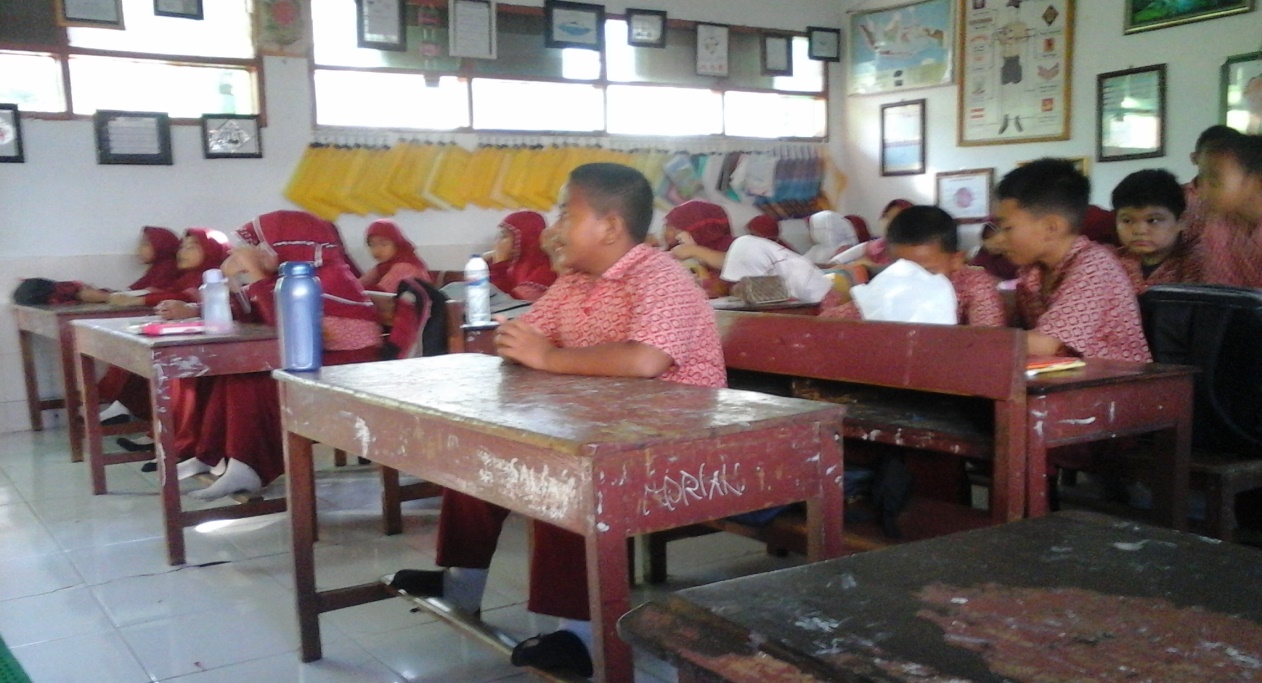 Siswa membaca Doa sebelum belajar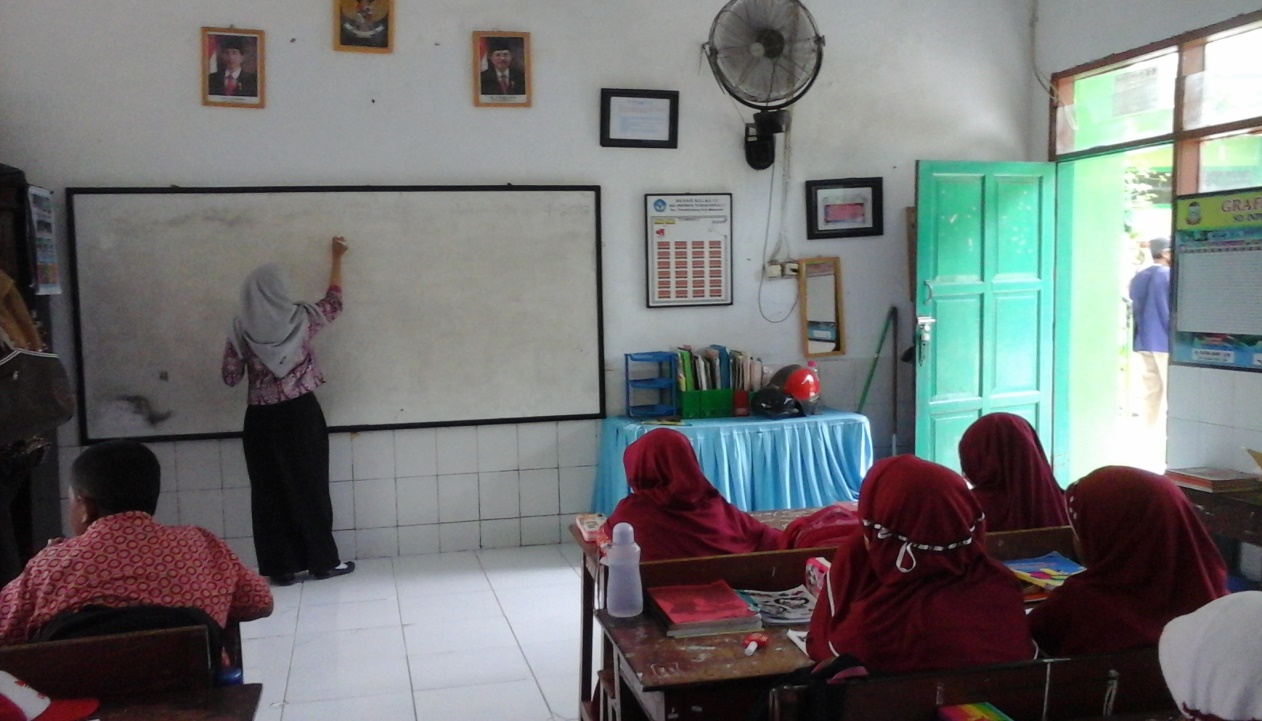 Guru memberikan materi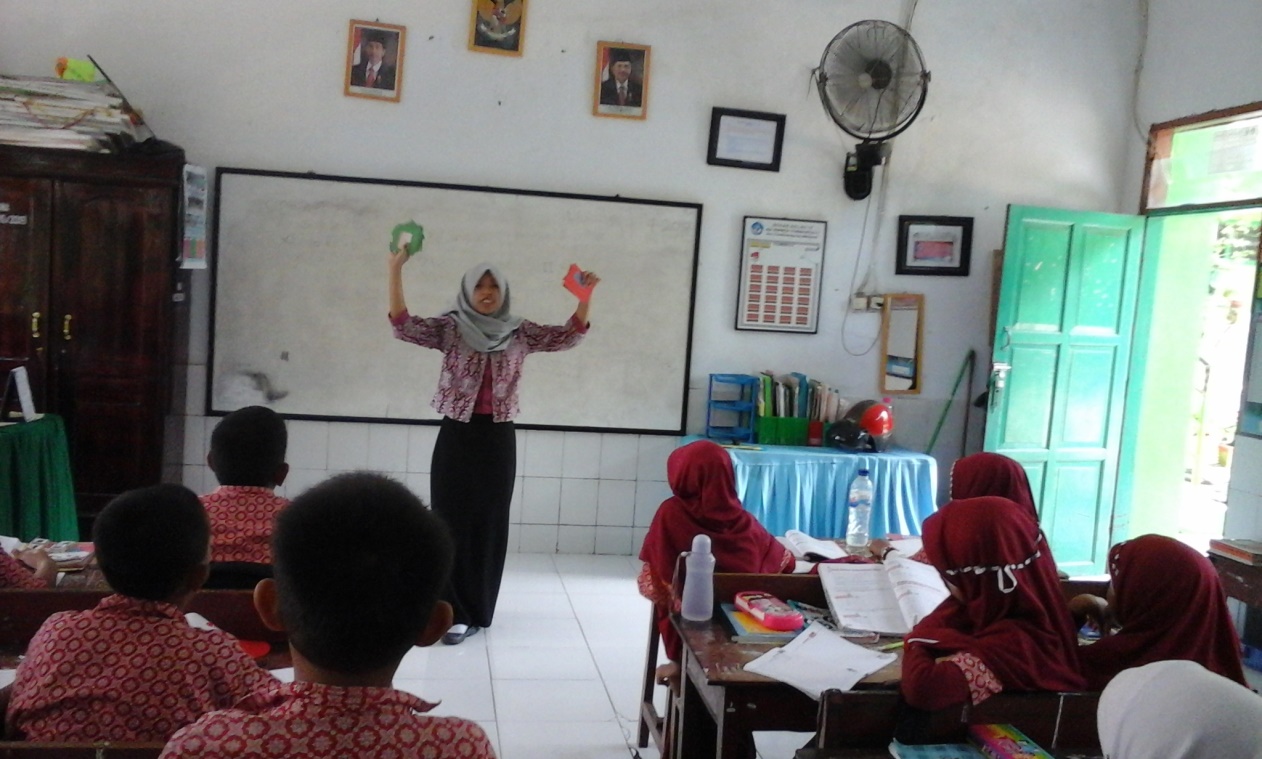 Guru menampilkan kartu soal dan jawaban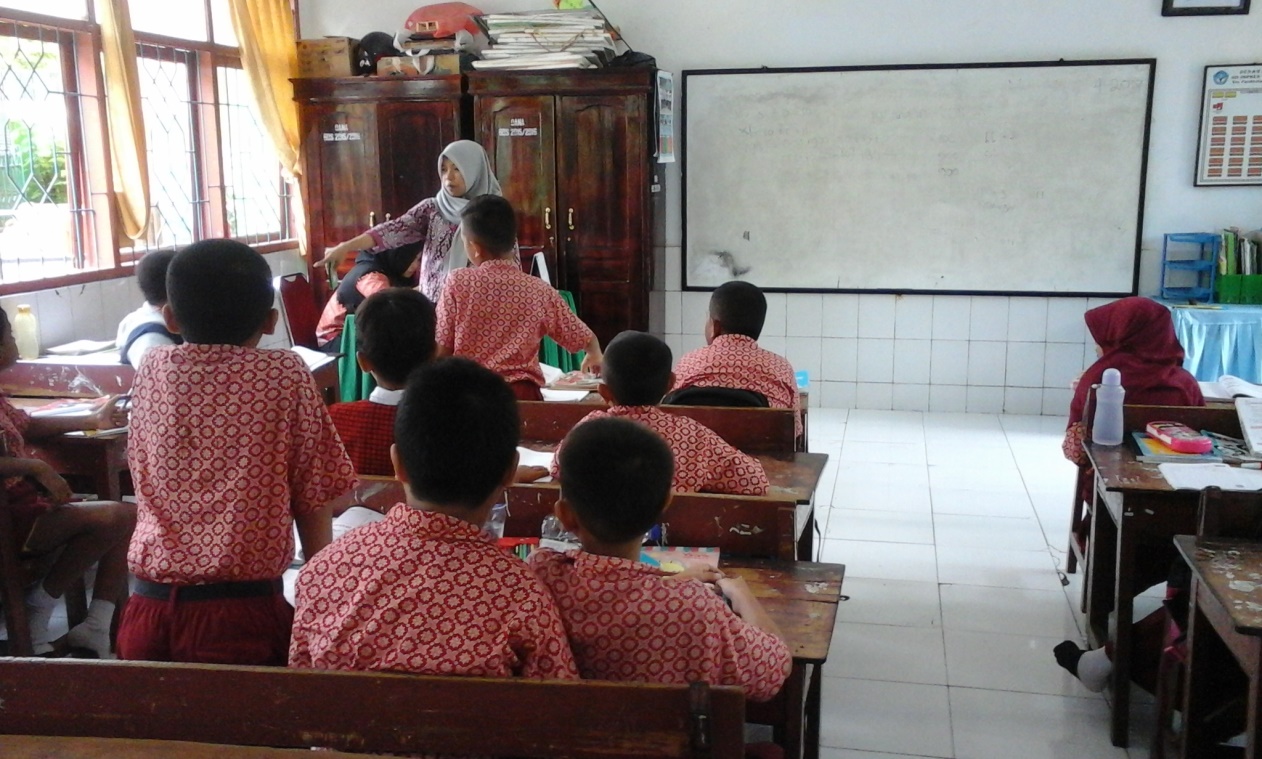 Guru menginstruksikan siswa untuk menyebutkan huruf A, B, A, B dst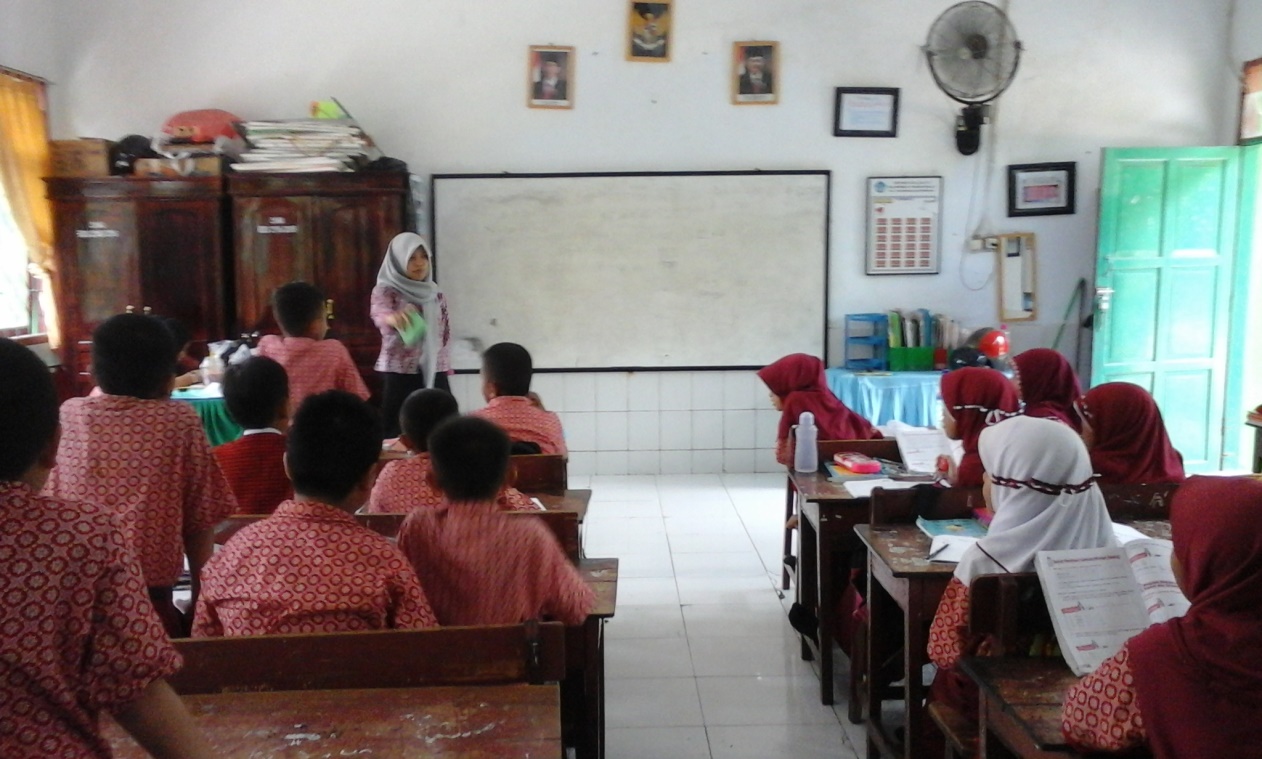 Guru menginstruksikan siswa untuk berdiri sesuai huruf yang disebutkan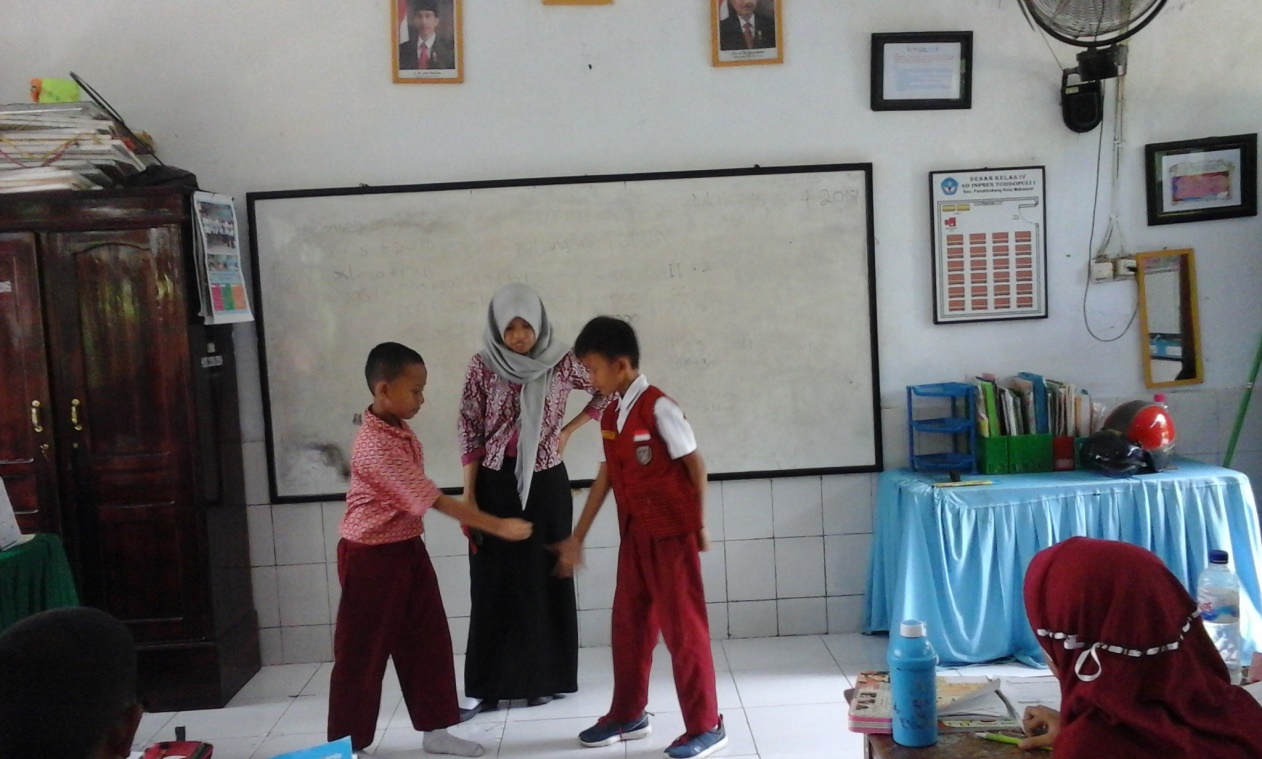 Guru memberikan permainan perwakilan huruf A dan B untuk menentukan pemegang kartu soal dan jawaban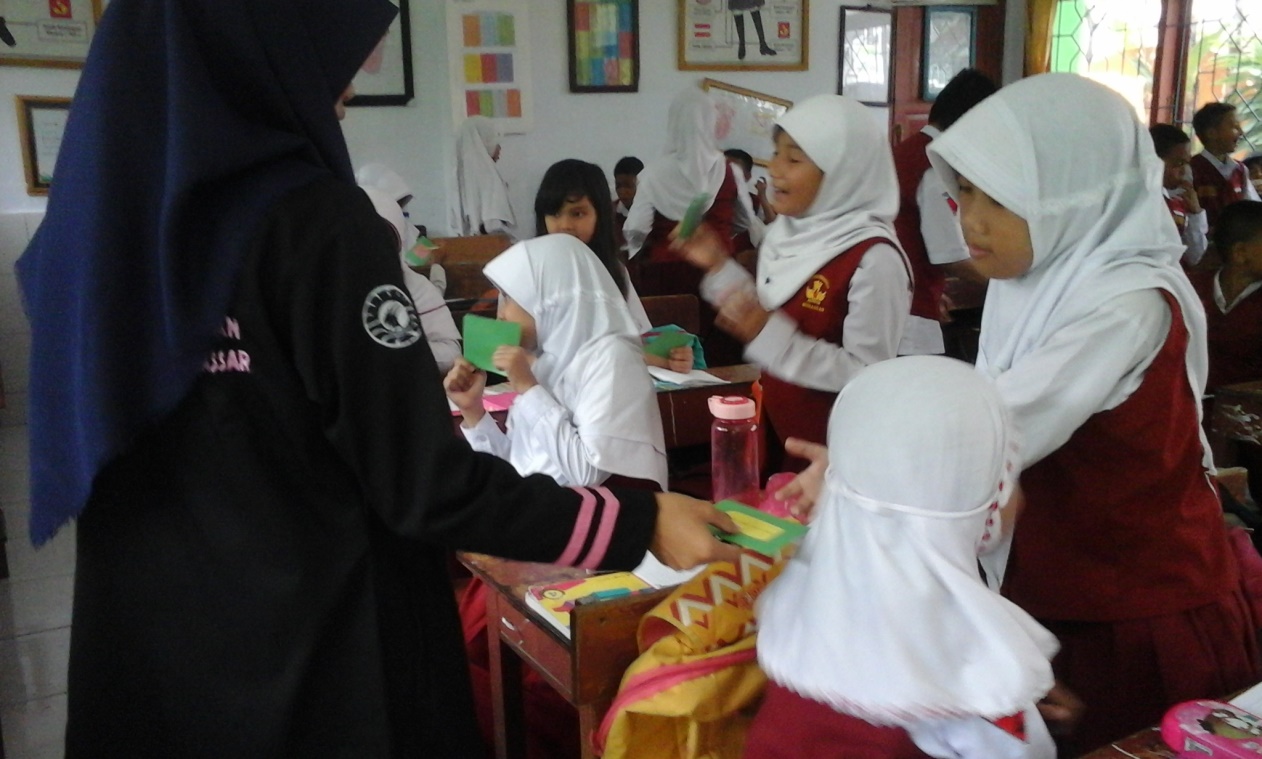 Guru membagikan kartu soal dan jawaban sesuai hasil permainan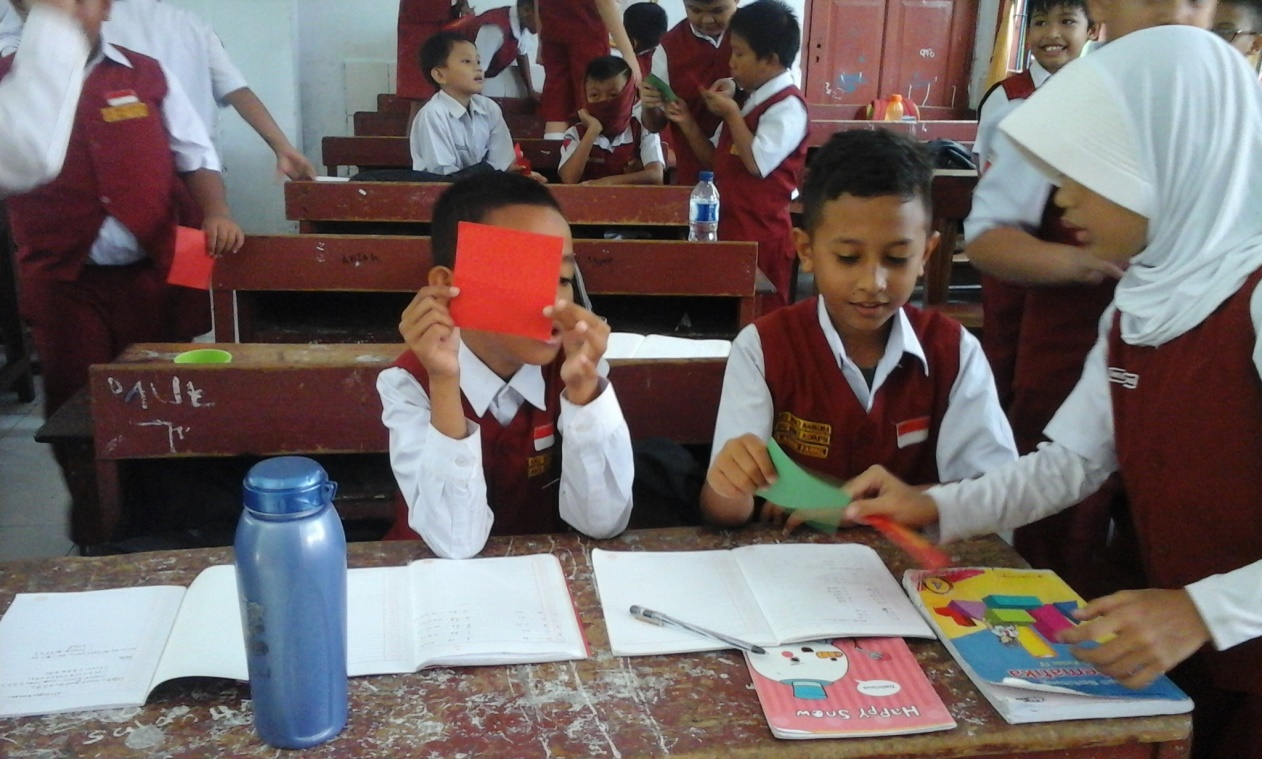 Siswa mencari pasangannya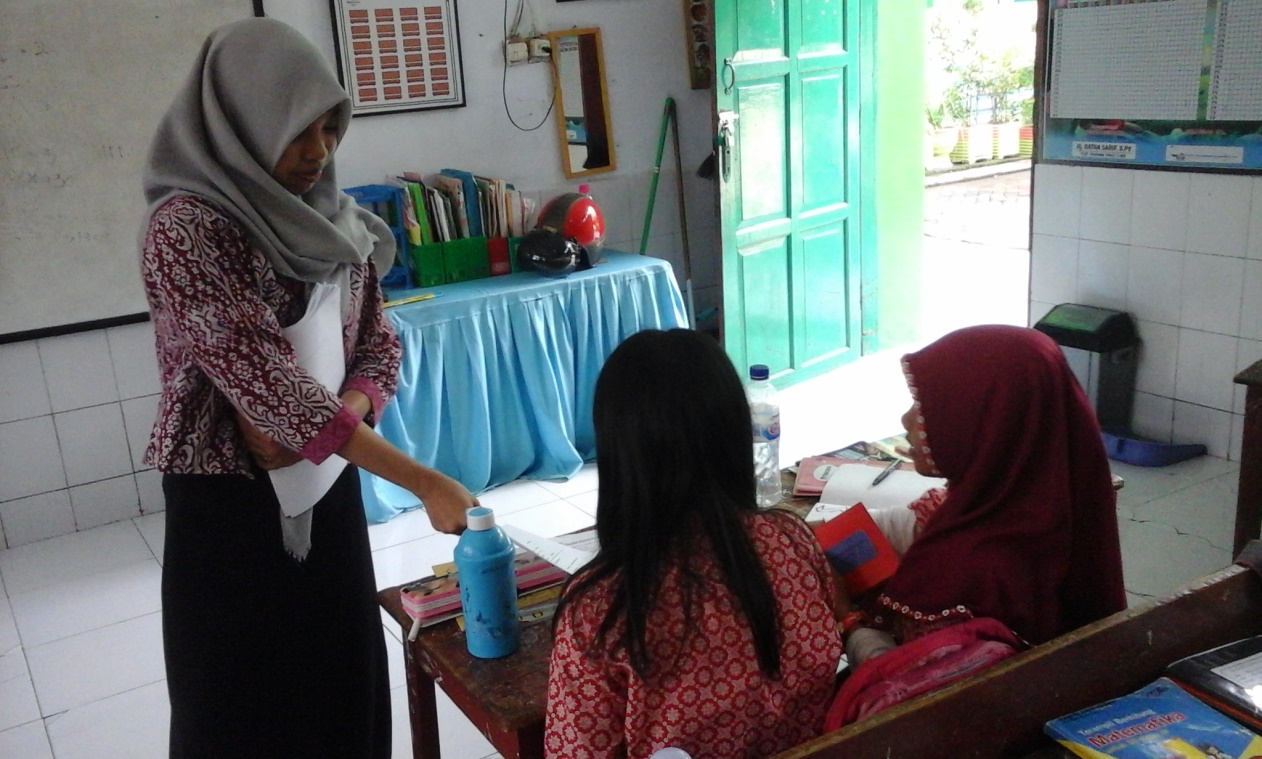 Guru membagikan LKS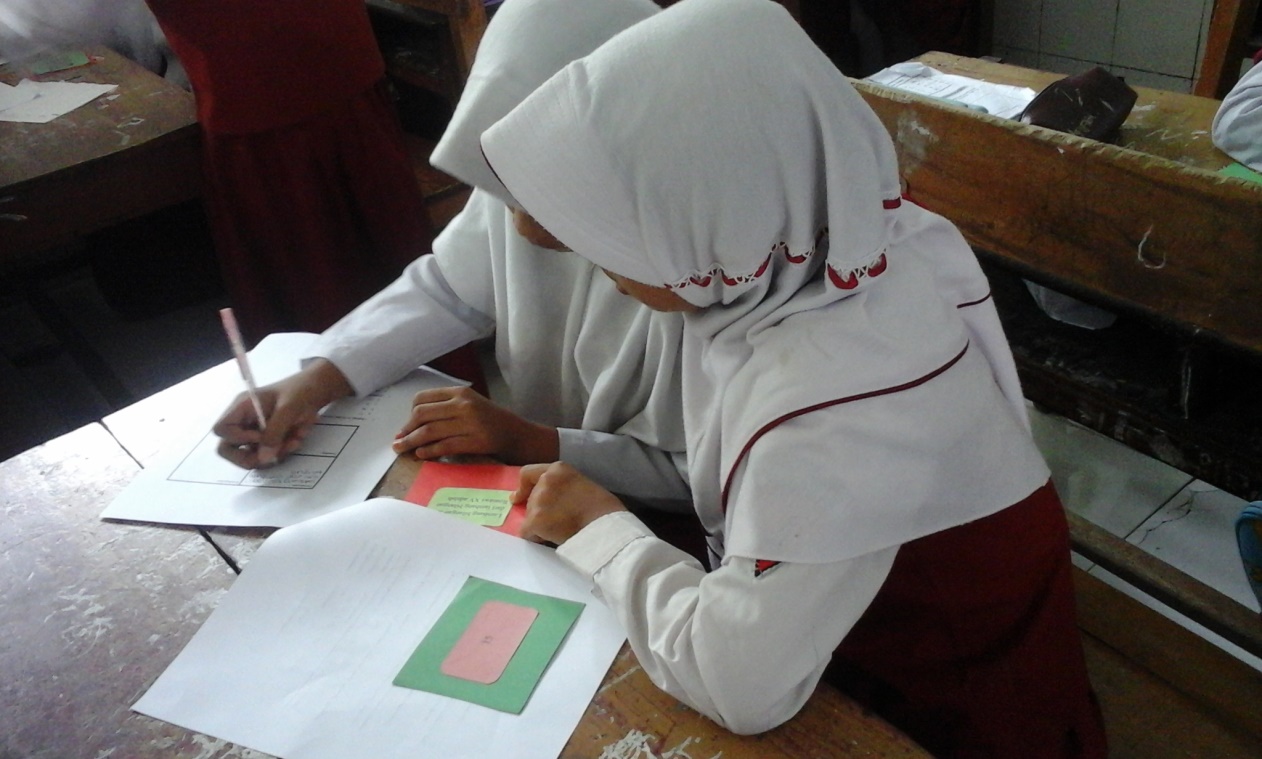 Siswa mengerjakan LKS dengan pasangannya